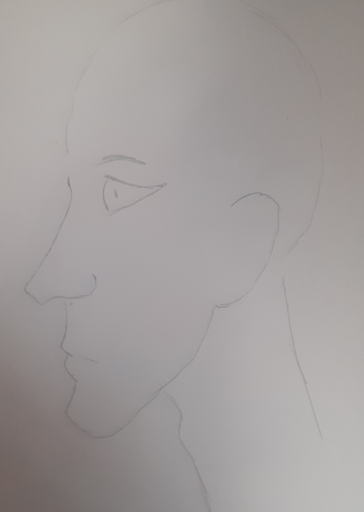 STAGE 1 Use profile sheet to sketch main details , notice shape of eye 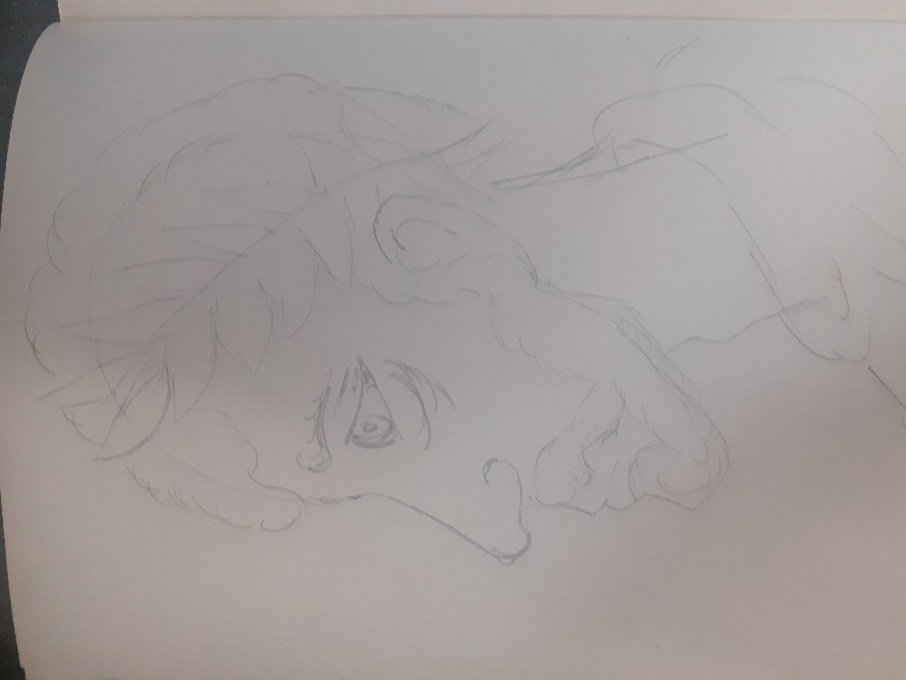 STAGE 2 Look at the picture of Hadrian and add detail 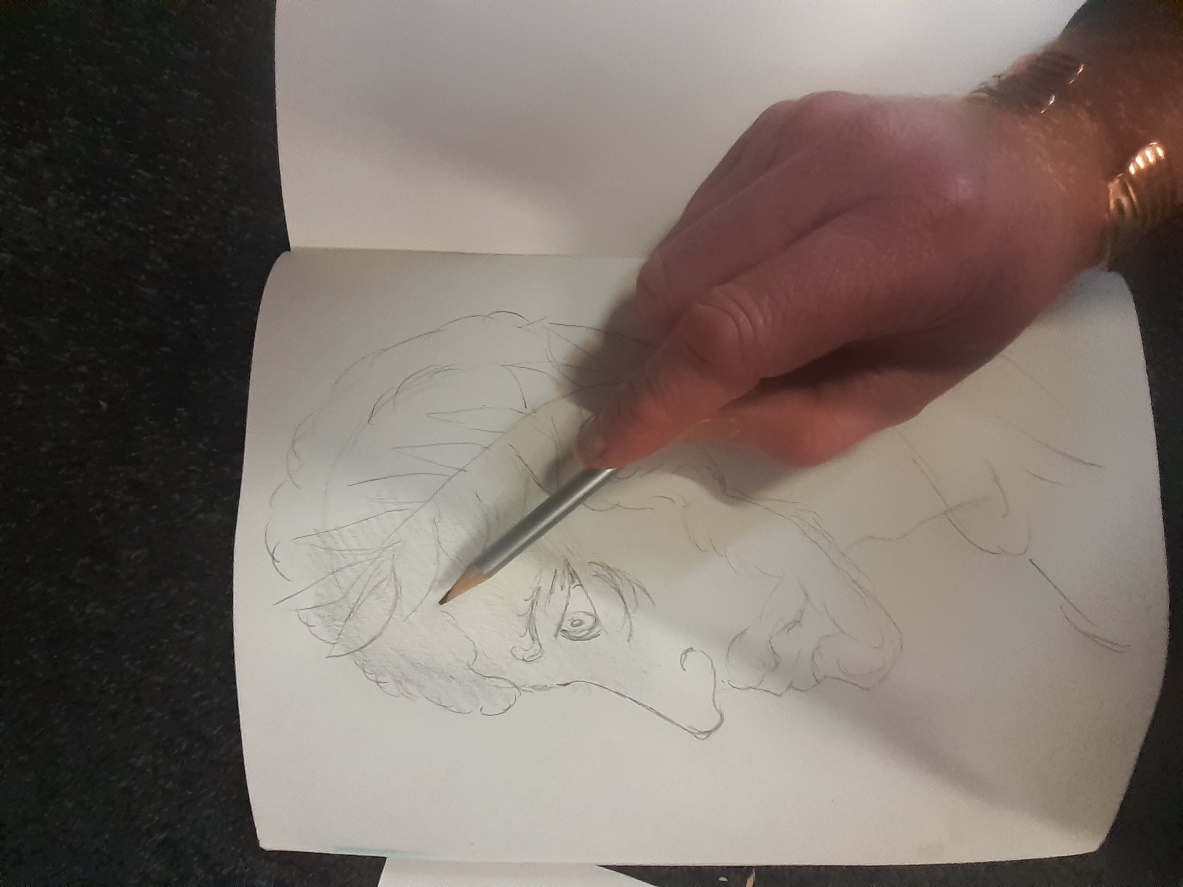 STAGE 3 Using side of pencil add a very light coat of HB to whole piece with exception of eye and toga 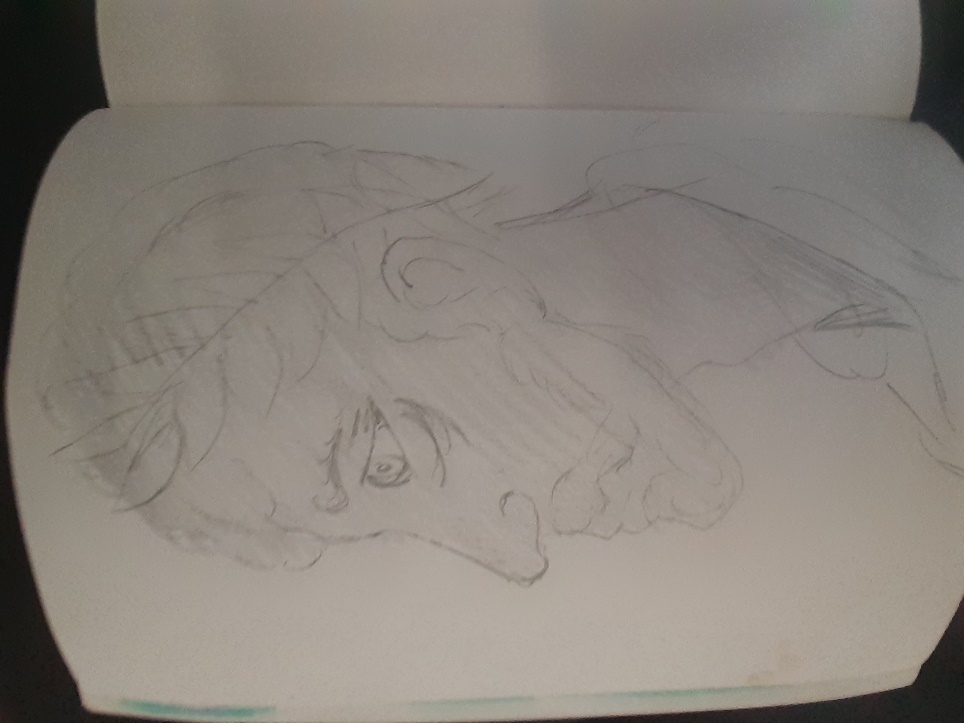 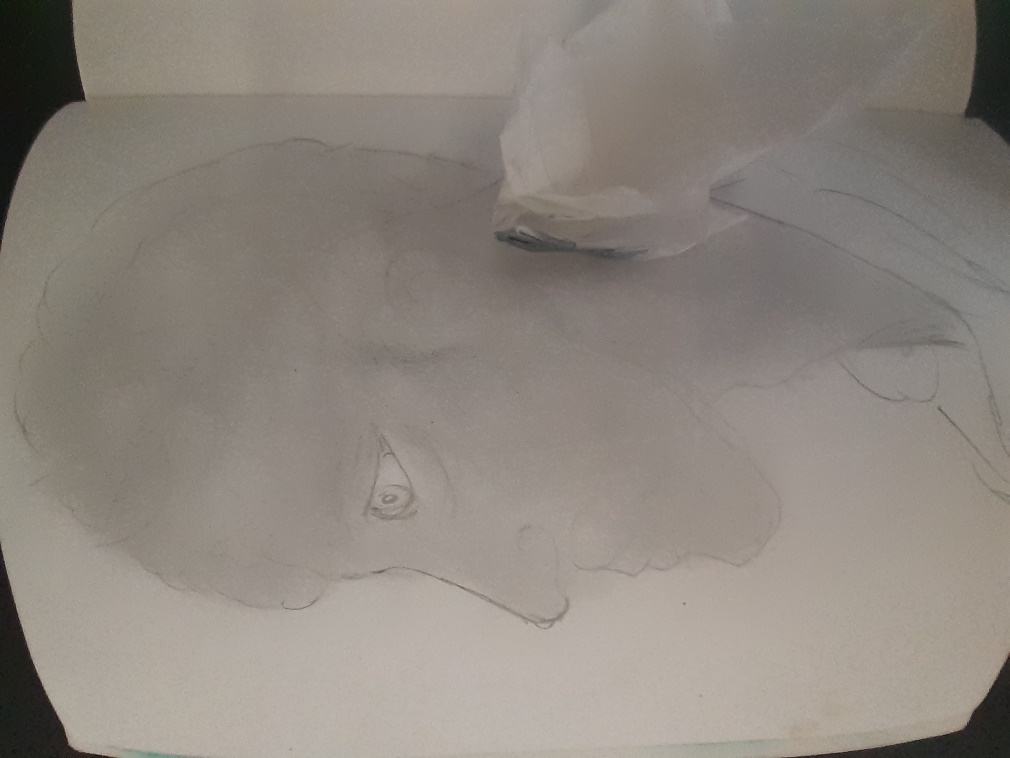 STAGE 4 When complete rub the pencil in with tissue in small circular motions 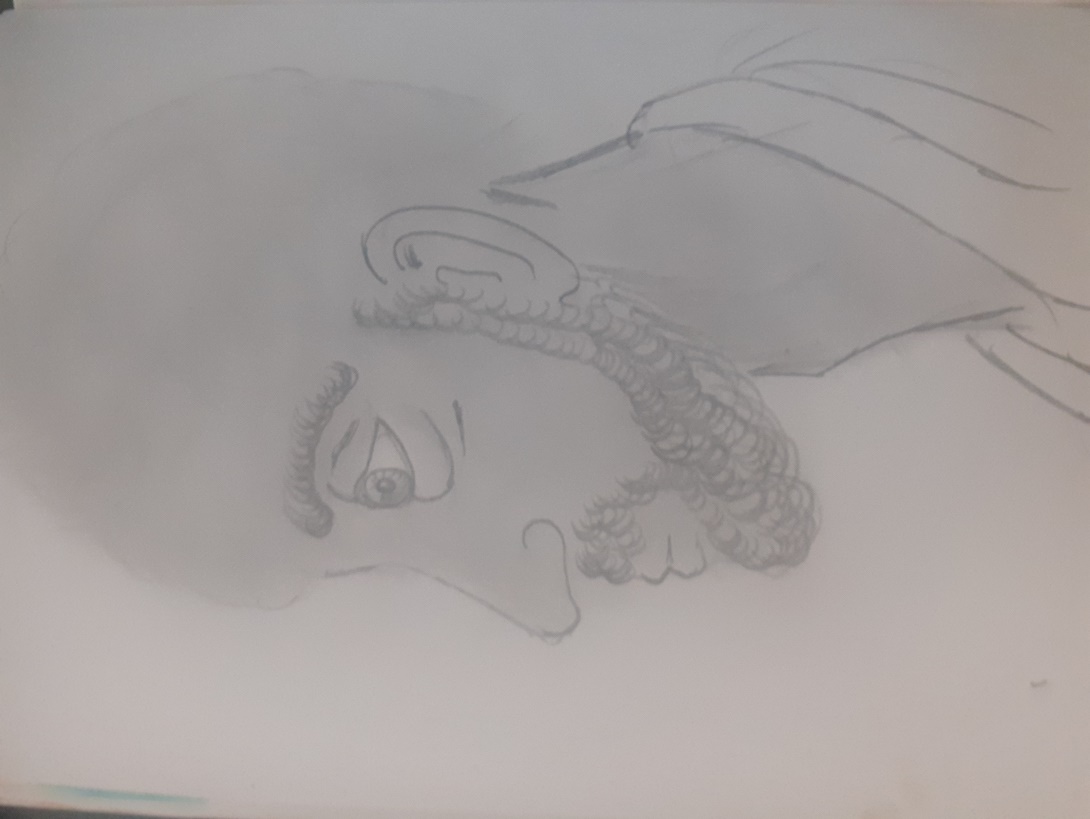 STAGE 5 Using a sharp pencil put on the beard in short curly movements 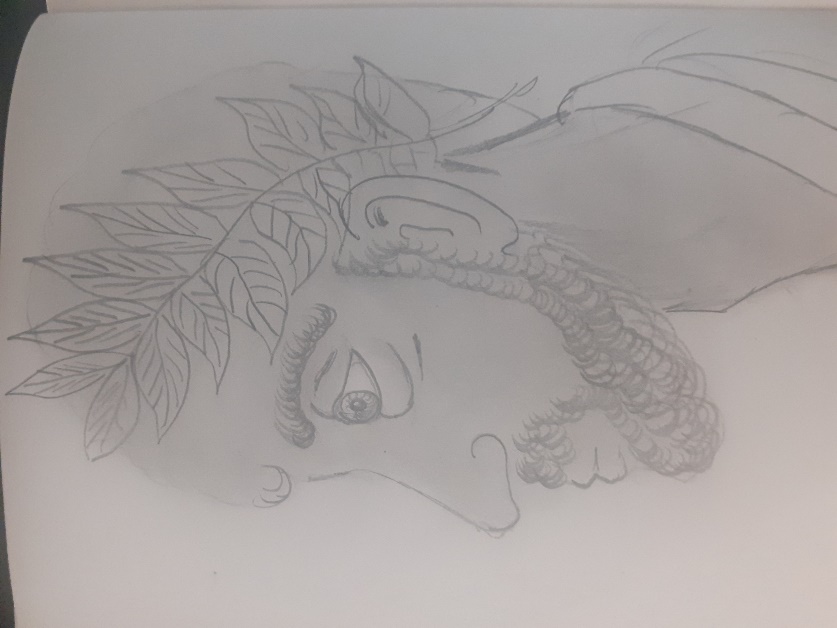 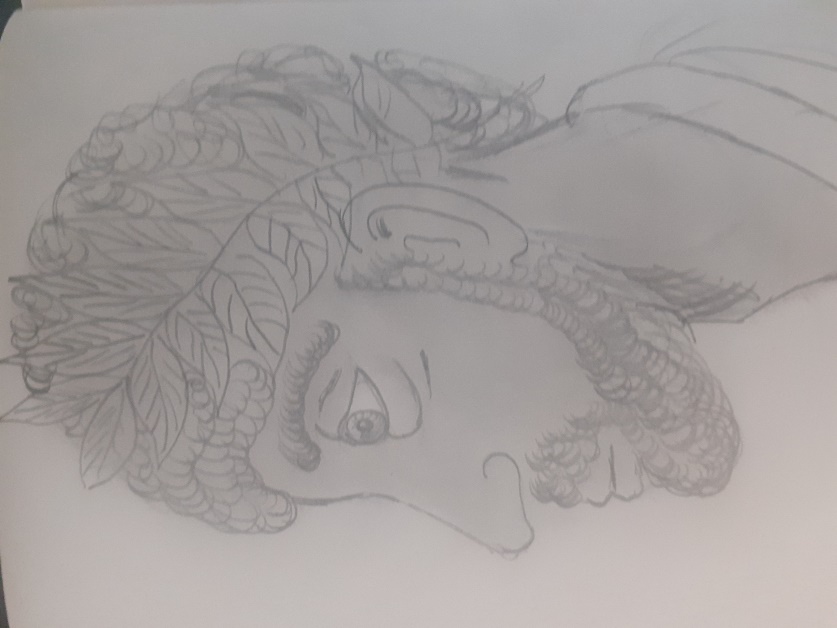 STAGE 6 Add the detail of the hair and laurel wreath in hair 